パソコン小話（１３６）2020/5/11新しいEdge　その５････履歴を使うインターネットを見ていて、一旦閉じたページを再度見たい時があります。こう言った時、またページを探すのは大変ですが、閲覧履歴が残っていますので、ここから表示させる事が出来ます。閲覧履歴の例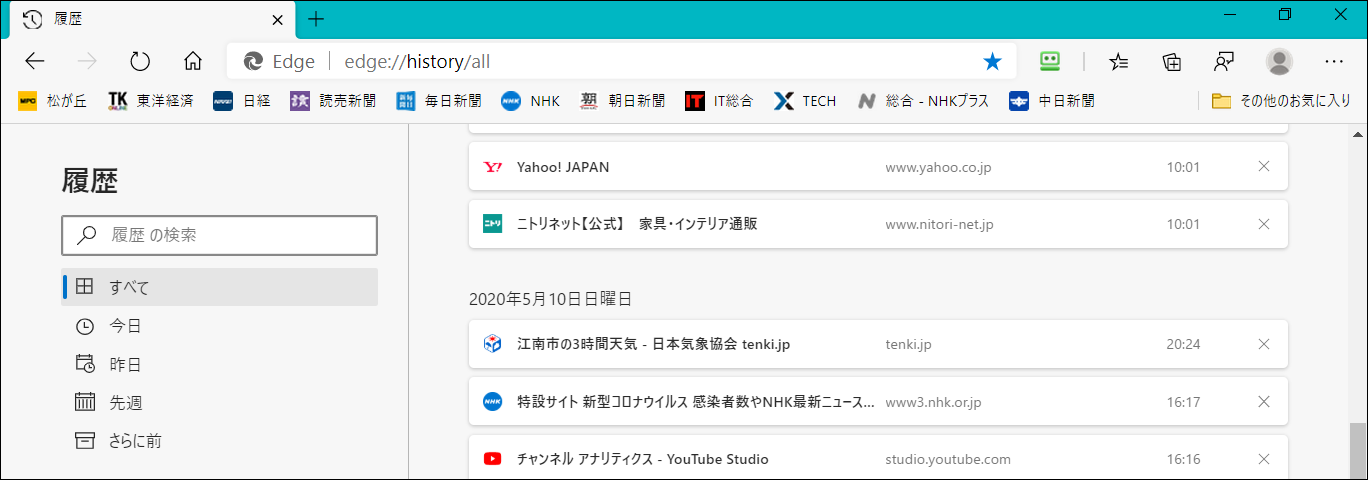 操作方法1．・・・をクリック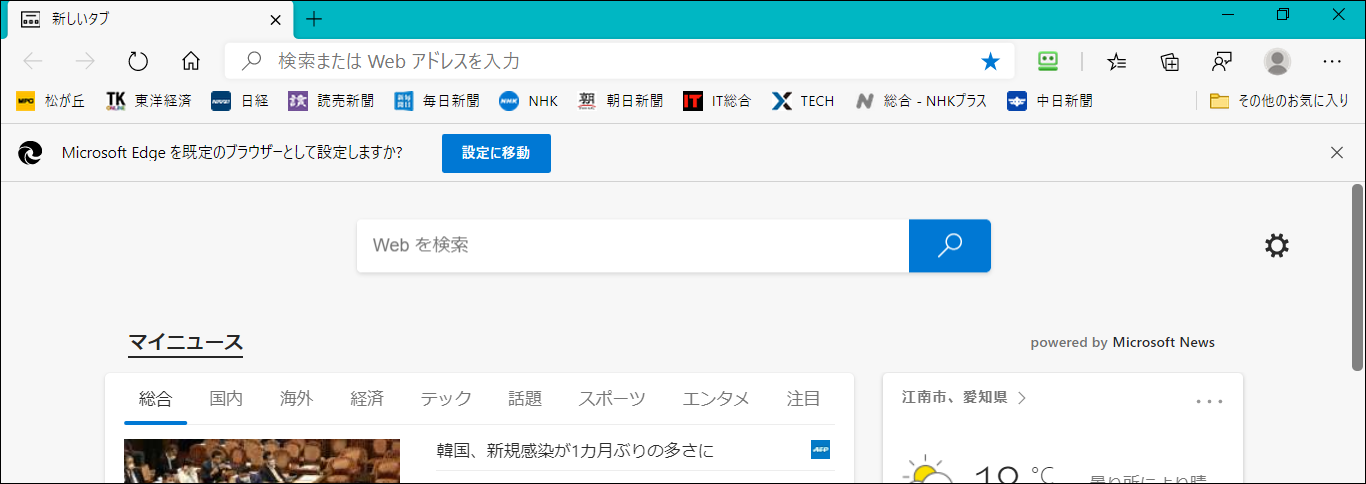 2．履歴　→　履歴の管理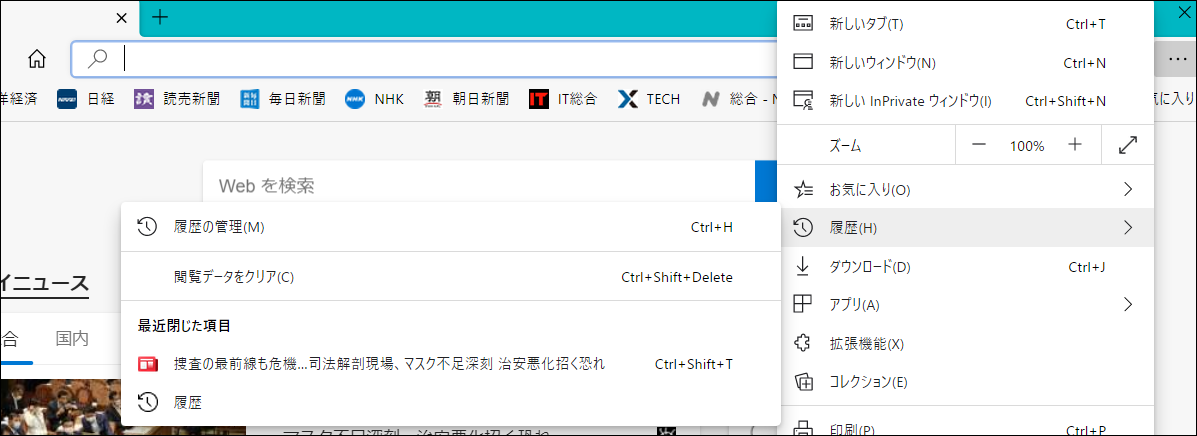 3．履歴の一覧が表示されるので、ここから選択する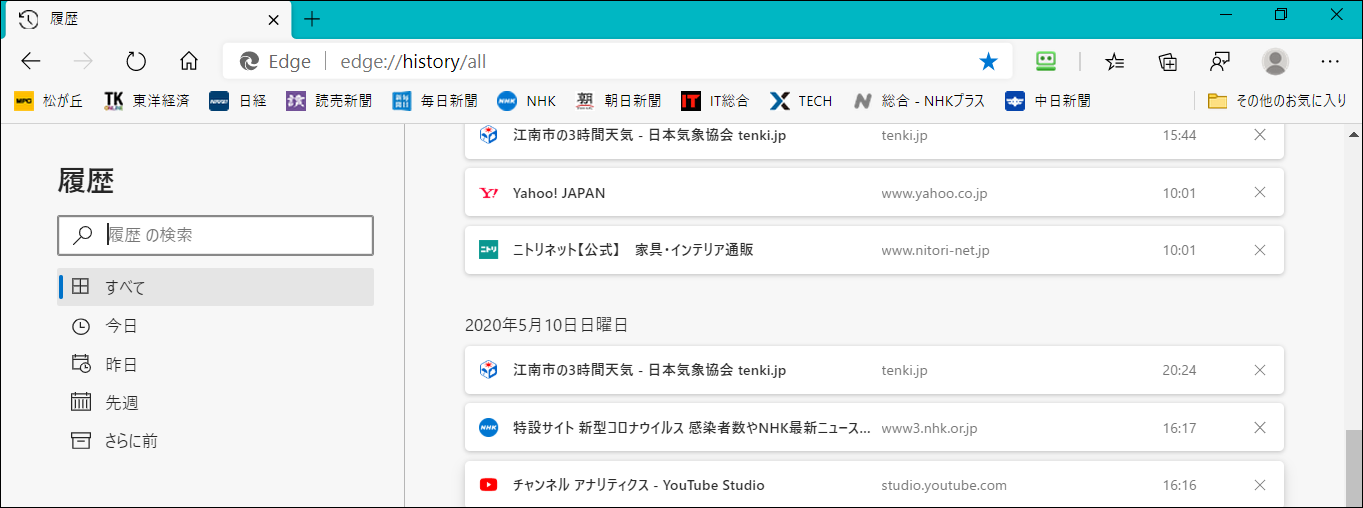 以上